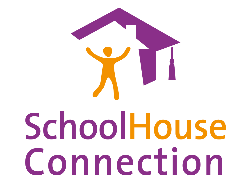 Help may be available.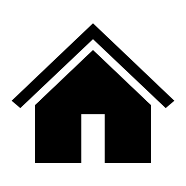 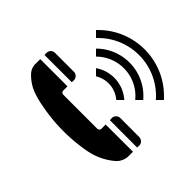 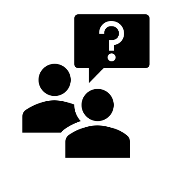 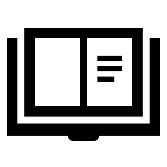 